OKRESNÍ FOTBALOVÝ SVAZ ŽĎÁR NAD SÁZAVOU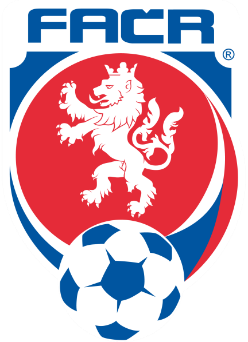 Jungmannova 10, 591 01 Žďár nad Sázavouemail: ofszdar@seznam.cz	tel.: 605 202 600IČ: 22880313	č.ú.: 107-309280207/0100Zpráva STK OFS Žďár nad Sázavou č. 4 2019/202028. 8. 2019Přítomni:	J. Beneš, V. Kabrda, V. Kejda, J. Matoušek, J. Pajkr1. STK schválila žádosti o změnu termínu utkání doručené v období 15. 8. – 28. 8. 2019.III. třída OS mužůIV. třída OS mužů sk. AIV. třída OS mužů sk. BII. třída OP starších žáků II. třída OP mladších žáků sk. AII. třída OP starší přípravky sk. AII. třída OP mladší přípravkyZměny byly zaznamenány do systému IS.FOTBAL.CZ. Pokud byste ve svých utkáních objevili nesrovnalosti, kontaktujte předsedu STK.3. STK uložila pořádkovou pokutu 200,- Kč za porušení ustanovení §50 odst. 12 (kumulace funkcí) a §53 odst. 1 (příprava Zápisu o utkání) Soutěžního řádu FAČR následujícímu klubu:FK TJ Radešínská Svratka	utkání R. Svratka B – Moravec B Kříž Tomáš ID 90022063 uveden současně jako AR1 a Hráč4. Další schůze STK se uskuteční ve středu 11. 9. 2019.Ve Žďáře nad Sázavou 28. 8. 2019			Jiří Beneš – předseda STK OFS Žďár nad Sázavou9. koloVír – Polnička28. 9. 201915:3013. koloVír – Křižanov B26. 10. 201914:305. koloPolnička B – Moravec B29. 9. 201915:305. koloKřoví B – V. Meziříčí C31. 8. 201914:00poplatek 300,- Kč FC Velké Meziříčí3. koloŠtěpánov – Vír19. 10. 201910:004. koloVír – Křižanov26. 10. 201912:155. koloMoravec/R. Svratka - Jimramov31. 8. 20199:002. koloSvratka – Jimramov14. 9. 201910:001. koloHerálec, Jimramov, Nová Ves1. 9. 2019od 9:00poplatek 300,- Kč Sokol Herálec4. koloMoravec/Bobrová, Křoví, Bory21. 9. 2019od 10:00